Pokoloruj biedronkę.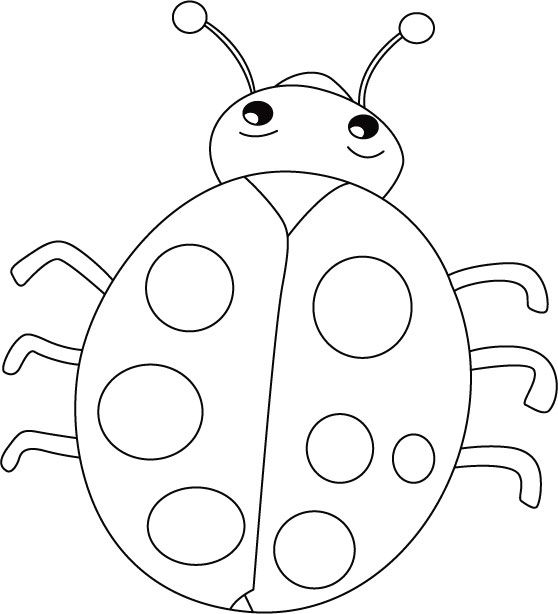 